		Проект Срок антикоррупционной экспертизы – 3 дня 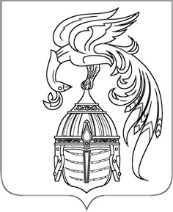 РОССИЙСКАЯ ФЕДЕРАЦИЯИвановская областьСовет Южского муниципального района Р Е Ш Е Н И Еот ______________ № ______г. ЮжаОб утверждении Положения о пенсионном обеспечении лиц, замещавших муниципальные должности на постоянной основе в Южском муниципальном районеВ соответствии с Федеральным законом от 02.03.2007 № 25-ФЗ "О муниципальной службе в Российской Федерации", Законами Ивановской области от 23.06.2008 № 72-ОЗ "О муниципальной службе в Ивановской области", от 18.03.2009 № 29-ОЗ "О гарантиях осуществления полномочий депутата, члена выборного должностного лица местного самоуправления в Ивановской области", руководствуясь пунктом 22 части 2 статьи 22 Устава Южского муниципального района, Совет Южского муниципального района    р е ш и л:1. Утвердить Положение о пенсионном обеспечении лиц, замещавших муниципальные должности на постоянной основе в Южском муниципальном районе (Приложение к решению).2. Настоящее решение вступает в силу после его официального опубликования. 3. Опубликовать настоящее решение в официальном издании "Правовой Вестник Южского муниципального района".Глава Южского                                      Председатель Советамуниципального района                        Южского муниципального района_________________ В.И. ОВРАШКО   _______________Е.А. МУРАТОВАПриложение  к решениюСовета Южского муниципального районаот ______________ № _______П О Л О Ж Е Н И Ео пенсионном обеспечении лиц, замещавших муниципальные должности на постоянной основе в Южском муниципальном районеНастоящее Положение о пенсионном обеспечении лиц, замещавших муниципальные должности на постоянной основе в Южском муниципальном районе (далее - Положение), определяет условия предоставления ежемесячной доплаты к страховой пенсии по старости (инвалидности) лицам, замещавшим муниципальные должности на постоянной основе в Южском муниципальном районе (далее также лица, замещавшие муниципальные должности), и принято с целью урегулирования отношений, связанных с пенсионным обеспечением вышеуказанных лиц.Статья 1. Основные понятия1. Для целей настоящего Положения применяемые термины означают:а) Лицо, замещавшее муниципальную должность на постоянной основе, - депутат Совета Южского муниципального района, осуществляющий свои полномочия на постоянной основе, Глава Южского муниципального района, член избирательной комиссии Южского муниципального района, действующей на постоянной основе и являющейся юридическим лицом, с правом решающего голоса, работающий в комиссии на постоянной (штатной) основе, председатель Контрольно-счетного органа Южского муниципального района;б)Ежемесячная доплата к страховой пенсии по старости (инвалидности) лиц, замещавших муниципальные должности на постоянной основе (далее - ежемесячная доплата к пенсии, ежемесячная доплата), - ежемесячная доплата к страховой пенсии по старости (инвалидности), назначенной в соответствии с Федеральным законом от 28.12.2013 № 400-ФЗ "О страховых пенсиях", либо пенсии, досрочно назначенной в соответствии с Законом Российской Федерации от 19.04.1991 № 1032-I "О занятости населения в Российской Федерации" (далее - страховая пенсия по старости (инвалидности)).в) Денежное вознаграждение - составная часть системы оплаты труда лиц, замещающих муниципальную должность на постоянной основе в органах местного самоуправления Южского муниципального района и иных муниципальных органах Южского муниципального района, предусмотренная нормативными правовыми актами органов местного самоуправления.Статья 2. Право на ежемесячную доплату к пенсииПраво на ежемесячную доплату к пенсии имеют лица, замещавшие муниципальную должность на постоянной основе, при соблюдении условий, предусмотренных настоящим Положением.Статья 3. Доходы, учитываемые для исчисления размера ежемесячной доплаты к пенсииДля исчисления размера ежемесячной доплаты к пенсии лицам, замещавшим муниципальную должность, учитывается денежное вознаграждение данных лиц, установленное нормативными правовыми актами органов местного самоуправления Южского муниципального района.Статья 4. Условия предоставления права на ежемесячную доплату к пенсии лицам, замещавшим муниципальную должность на постоянной основе1. Лицам, замещавшим муниципальную должность на постоянной основе, ежемесячная доплата к пенсии назначается при соблюдении следующих условий:а) Замещение муниципальной должности на постоянной основе не менее одного срока полномочий, предусмотренного законодательством Российской Федерации, Ивановской области, Уставом Южского муниципального района (далее - срок полномочий).б) Прекращение лицом, замещающим муниципальную должность на постоянной основе, своих полномочий в связи с истечением срока полномочий или досрочное прекращение лицом, замещающим муниципальную должность на постоянной основе, своих полномочий по основаниям и в порядке, предусмотренным законодательством Российской Федерации, Ивановской области, Уставом Южского муниципального района (с учетом пункта 3 статьи 4 настоящего Положения).в) Достижение возраста, дающего право на страховую пенсию по старости (дававшего право на трудовую пенсию по старости в соответствии с Федеральным законом от 17.12.2001 № 173-ФЗ "О трудовых пенсиях в Российской Федерации"), либо наличие на момент прекращения полномочий лицом, замещавшим муниципальную должность на постоянной основе, страховой пенсии по инвалидности.2. Лица, замещавшие муниципальную должность на постоянной основе и не достигшие на момент прекращения своих полномочий возраста, дающего право на страховую пенсию по старости, и не имеющие права на пенсию по инвалидности, имеют право на ежемесячную доплату к пенсии при установлении им страховой пенсии по старости (инвалидности), если они замещали муниципальные должности на постоянной основе не менее одного срока полномочий.3. Лицам, замещавшим муниципальную должность на постоянной основе, полномочия которых прекращены досрочно (в том числе до приобретения права на страховую пенсию по старости (инвалидности)) в связи с преобразованием, упразднением муниципального образования, увеличением численности избирателей муниципального образования более чем на 25 процентов, произошедшего вследствие изменения границ муниципального образования, установленной в судебном порядке стойкой неспособности по состоянию здоровья осуществлять полномочия главы муниципального образования, ликвидацией или реорганизацией органа местного самоуправления Южского муниципального района, досрочным прекращением полномочий органа местного самоуправления, призывом на военную службу или направлением на заменяющую ее альтернативную гражданскую службу ежемесячная доплата к пенсии назначается при условии замещения муниципальной должности Южского муниципального района непрерывно не менее 3 лет.Статья 5. Размер ежемесячной доплаты к пенсии лицам,
замещавшим муниципальную должность на постоянной основе1. Лицам, замещавшим муниципальную должность на постоянной основе, в течение одного срока полномочий назначается ежемесячная доплата к пенсии при наличии условий, указанных в статье 4 настоящего Положения, в размере 45 процентов денежного вознаграждения по соответствующей должности (без учета дополнительных выплат, установленных Решением Совета Южского муниципального района) за вычетом фиксированной выплаты к страховой пенсии по старости (инвалидности), установленной в соответствии с законодательством Российской Федерации о страховых пенсиях.2. За каждый полный год стажа исполнения лицом, замещавшим муниципальную должность на постоянной основе, своих полномочий, а также иного периода трудовой деятельности, который в соответствии с действующим законодательством Российской Федерации и Ивановской области включается в стаж муниципальной службы для назначения пенсии за выслугу лет муниципальным служащим, сверх срока полномочий, предусмотренного подпунктом «а» пункта 1 статьи 4 настоящего Положения, ежемесячная доплата к пенсии увеличивается на 3 процента денежного вознаграждения.3. Общая сумма ежемесячной доплаты к пенсии с учетом фиксированной выплаты к страховой пенсии по старости (инвалидности) не может превышать 75 процентов денежного вознаграждения по соответствующей должности.4. Лицам, замещавшим муниципальную должность на постоянной основе, ежемесячная доплата к пенсии исчисляется из расчета денежного вознаграждения по соответствующей должности на дату обращения за назначением ежемесячной доплаты к пенсии.5. При определении размера ежемесячной доплаты к пенсии не учитываются суммы повышений фиксированной выплаты к страховой пенсии по старости (инвалидности), приходящиеся на нетрудоспособных членов семьи, установленные в соответствии со статьей 17 Федерального закона от 28.12.2013 № 400-ФЗ "О страховых пенсиях", в связи с достижением возраста 80 лет или наличием инвалидности I  группы, а также суммы повышений фиксированной выплаты при назначении страховой пенсии по старости впервые (в том числе досрочно) позднее возникновения права на нее, восстановлении выплаты указанной пенсии или назначении указанной пенсии вновь после отказа от получения установленной (в том числе досрочно) страховой пенсии по старости.6. Размер ежемесячной доплаты к пенсии, подлежащей к выплате, не может быть менее 3 195 рублей.Статья 6.  Срок, с которого назначается, приостанавливается, возобновляется и прекращается выплата ежемесячной доплаты к пенсии 1. Назначение ежемесячной доплаты к пенсии осуществляется Советом Южского муниципального района. Обращение за назначением ежемесячной доплаты к пенсии может осуществляться в любое время после возникновения права на данную ежемесячную доплату и назначения страховой пенсии по старости (инвалидности) (трудовой пенсии по старости (инвалидности) в соответствии с Федеральным законом от 17.12.2001 № 173-ФЗ "О трудовых пенсиях в Российской Федерации") без ограничения каким-либо сроком.2. Ежемесячная доплата к пенсии назначается с 1-го числа месяца, в котором гражданин обратился за ней, но не ранее дня, следующего за днем прекращения лицом, замещавшим муниципальную должность на постоянной основе, своих полномочий.3. Ежемесячная доплата к пенсии, установленная к страховой пенсии по старости, назначается пожизненно.Ежемесячная доплата к пенсии, установленная к страховой пенсии по инвалидности либо к пенсии, предоставляемой в соответствии с Законом Российской Федерации от 19.04.1991 № 1032-1 "О занятости населения в Российской Федерации", назначается на срок, на который установлены указанные пенсии.4. Гражданам, имеющим право на одновременное получение ежемесячной доплаты к пенсии в соответствии с настоящим Положением, пенсии за выслугу лет, ежемесячной доплаты к страховой пенсии по старости (инвалидности) или ежемесячного пожизненного содержания, дополнительного материального обеспечения в соответствии с законодательством Российской Федерации, Ивановской области или других субъектов Российской Федерации или на основании нормативных правовых актов органа местного самоуправления, назначается либо ежемесячная доплата к пенсии в соответствии с настоящим Положением, либо одна из указанных выплат по их выбору, если иное не предусмотрено законодательством Российской Федерации.5. Выплата ежемесячной доплаты к пенсии приостанавливается на основании распоряжения Администрации Южского муниципального района:- при замещении гражданином Российской Федерации государственной должности Российской Федерации, государственной должности субъекта Российской Федерации, муниципальной должности, замещаемой на постоянной основе, должности государственной службы Российской Федерации или должности муниципальной службы - со дня назначения (избрания) на одну из указанных должностей.- при прекращении выплаты страховой пенсии по старости (инвалидности) - со дня, следующего за днем прекращения выплаты.6. При освобождении от государственной должности Российской Федерации, государственной должности субъекта Российской Федерации, муниципальной должности, замещаемой на постоянной основе, должности государственной службы Российской Федерации или должности муниципальной службы выплата ежемесячной доплаты к пенсии возобновляется по заявлению гражданина Российской Федерации о возобновлении выплаты ежемесячной доплаты к пенсии со дня, следующего за днем освобождения от должности, на основании распоряжения Администрации Южского муниципального района.7. Выплата ежемесячной доплаты к пенсии прекращается на основании распоряжения Администрации Южского муниципального района:а)в связи со смертью получателя, а также в случае объявления его в установленном порядке умершим или признания безвестно отсутствующим - с 1-го числа месяца, следующего за месяцем, в котором наступила смерть получателя либо вступило в силу решение об объявлении его умершим или решение о признании его безвестно отсутствующим.б) в связи с назначением ежемесячной доплаты к страховой пенсии по старости (инвалидности) или ежемесячного пожизненного содержания, или дополнительного ежемесячного материального обеспечения в соответствии с законодательством Российской Федерации, Ивановской области или другого субъекта Российской Федерации, на основании решения представительного органа местного самоуправления другого муниципального образования - с 1-го числа месяца, следующего за месяцем назначения пенсии за выслугу лет, ежемесячной доплаты к страховой пенсии по старости (инвалидности) или ежемесячного пожизненного содержания, или дополнительного ежемесячного материального обеспечения в соответствии с законодательством Российской Федерации, Ивановской области или другого субъекта Российской Федерации, на основании решения представительного органа местного самоуправления.в) в связи с переходом получателя доплаты к пенсии со страховой пенсии по старости (инвалидности) на другой вид пенсий (пенсию по случаю потери кормильца, иной вид пенсии) или на пенсию других ведомств (по линии Министерства обороны, Министерства внутренних дел и иных ведомств) - со дня назначения данной пенсии.8. Выплата ежемесячной доплаты к пенсии восстанавливается на основании распоряжения Администрации Южского муниципального района в случае:а) отказа гражданина Российской Федерации от получения выплаты, указанной в подпункте «б» пункта 7 настоящей статьи, - с 1-го числа месяца, следующего за месяцем обращения, но не ранее дня прекращения указанной выплаты.б) отмены решения суда об объявлении гражданина Российской Федерации умершим или о признании его безвестно отсутствующим - 
с 1-го числа месяца, следующего за месяцем, в котором вступило в законную силу решение суда, но не ранее дня, с которого восстановлена выплата страховой пенсии по старости (инвалидности), назначенной в соответствии с Федеральным законом от 28.12.2013 № 400-ФЗ "О страховых пенсиях", либо пенсии, досрочно назначенной в соответствии с Законом Российской Федерации от 19.04.1991 № 1032-1 "О занятости населения в Российской Федерации".Восстановление выплаты ежемесячной доплаты к пенсии производится на основании заявления гражданина Российской Федерации о восстановлении выплаты ежемесячной доплаты к пенсии.9. Суммы ежемесячной доплаты к пенсии, причитающиеся получателю и оставшиеся неполученными в связи с его смертью, выплачиваются членам его семьи: родителям, супругу (супруге), братьям, сестрам, детям, внукам - независимо от их возраста и трудоспособности, при условии, что вышеперечисленные члены семьи умершего получателя проживали совместно с ним на день его смерти и если обращение за недополученными суммами ежемесячной доплаты к пенсии последовало до истечения шести месяцев со дня смерти получателя. При обращении нескольких членов семьи за указанными суммами ежемесячной доплаты к пенсии, причитающиеся им суммы делятся между ними поровну или выплата производится одному из них с письменного согласия остальных (либо их законных представителей).Статья 7. Порядок назначения, перерасчета размера, выплаты и организации доставки ежемесячной доплаты к пенсии1. Назначение ежемесячной доплаты к пенсии производится по заявлению гражданина.Заявление о назначении ежемесячной доплаты к пенсии  (приложение 1) подается в Администрацию Южского муниципального района (далее - администрация). К заявлению прилагаются согласие на обработку персональных данных (приложение 2) и документы, необходимые для назначения ежемесячной доплаты, обязанность по представлению которых возложена на заявителя. 2.Для назначения ежемесячной доплаты лицам, замещавшим муниципальные должности Южского муниципального района, кроме заявления требуются следующие документы: - справка о размере ежемесячного денежного содержания для назначения ежемесячной доплаты к пенсии  лицам, замещавшим муниципальные должности Южского муниципального района (приложение 3); - копия трудовой книжки, заверенная по последнему месту службы (работы) в день увольнения либо нотариально; - справка о периодах замещения муниципальных должностей, должностей муниципальной службы Южского муниципального района, учитываемых при исчислении стажа для назначения пенсии за выслугу лет (далее - справка о стаже) (приложение 4); - копия приказа (распоряжения) об увольнении, заверенная по месту выдачи; - справка о ежемесячном денежном содержании за последние 12 полных месяцев замещения муниципальной должности Южского муниципального района, предшествующих дню его прекращения, либо дню достижения возраста, дающего право на страховую пенсию по старости (дававшего право на трудовую пенсию по старости в соответствии с Федеральным законом от 17.12.2001 N 173-ФЗ "О трудовых пенсиях в Российской Федерации"), либо дню назначения страховой пенсии по старости (инвалидности) (приложение 5); - справка (информация) органа, осуществляющего пенсионное обеспечение, о дате назначения страховой пенсии по старости (инвалидности), размере фиксированной выплаты к страховой пенсии по старости (инвалидности) с указанием федерального закона, в соответствии с которым она назначена; - копия военного билета, если имела место военная служба, заверенная по месту службы (работы) либо нотариально. Документы (копии документов), указанные в абзацах втором, третьем, четвертом, пятом, шестом, восьмом настоящего пункта, выдаются (заверяются) заявителю на основании его заявления не ранее дня увольнения заявителя. Документы, указанные в абзацах втором и шестом настоящего пункта, подготавливаются и выдаются заявителю соответствующим органом местного самоуправления Южского муниципального района (его структурном подразделении), в котором заявитель замещает (замещал) муниципальную должность. Справка о стаже для назначения пенсии за выслугу лет подготавливается и выдается заявителю подразделением кадровой службы органа местного самоуправления (структурного подразделения), а при отсутствии кадровой службы - назначенным представителем нанимателя (работодателя) должностным лицом, осуществляющим кадровую работу, в котором заявитель замещает (замещал) муниципальную должность (далее - кадровая служба). Справка выдается заявителю при условии подтверждения им периодов службы (работы) для включения в стаж для назначения пенсии за выслугу лет. Документы, указанные в абзацах третьем, пятом, восьмом настоящего пункта, заверяются соответствующей кадровой службой (за исключением случаев их нотариального заверения): в случае подачи заявления для получения указанных в настоящем абзаце документов при увольнении с муниципальной должности; в иных случаях - по последнему месту работы. Заявитель вправе представить дополнительные документы, подтверждающие стаж для назначения ежемесячной доплаты к пенсии . 3.Для назначения ежемесячной доплаты к пенсии  лицам, ранее замещавшим руководящие должности в органах власти и управления Южского муниципального района, а также лицам, уволенных с муниципальных должностей до приобретения права на страховую пенсию по старости (инвалидности) требуются следующие документы: - копия трудовой книжки с предъявлением оригинала; - справка о периодах службы, учитываемых при исчислении стажа для назначения ежемесячной доплаты к пенсии  (приложение 4); - справка (информация) органа, осуществляющего пенсионное обеспечение, о дате назначения страховой пенсии по старости (инвалидности), размере фиксированной выплаты к страховой пенсии по старости (инвалидности) с указанием федерального закона, в соответствии с которым она назначена. Обязанность по представлению документов, указанных в настоящем пункте, возложена на заявителя, за исключением справки органа, осуществляющего пенсионное обеспечение, о дате назначения страховой пенсии по старости (инвалидности), размере фиксированной выплаты к страховой пенсии по старости (инвалидности) с указанием федерального закона, в соответствии с которым она назначена, которая запрашивается отделом бухгалтерского учета администрации в порядке межведомственного информационного взаимодействия у территориальных органов Пенсионного фонда Российской Федерации. Заявитель вправе представить указанную справку по собственной инициативе. 4.Заявление о назначении ежемесячной доплаты регистрируется в Администрации Южского муниципального района в день подачи заявления (получения его по почте). Документы, необходимые для назначения ежемесячной доплаты обязанность по представлению которых возложена на заявителя, представляются в Администрацию в течение одного месяца со дня подачи заявления (получения его по почте). Если такие документы будут представлены в течение одного месяца со дня регистрации заявления (получения его по почте) о назначении ежемесячной доплаты к пенсии , то днем обращения за ежемесячной доплатой к пенсии  считается день регистрации заявления о назначении ежемесячной доплаты к пенсии . В случае непредставления в указанный срок со дня регистрации заявления о назначении ежемесячной доплаты документов, обязанность по представлению которых возложена на заявителя, отдел бухгалтерского учета администрации в течение 5 рабочих дней возвращает заявление и все представленные документы заявителю с указанием недостающих документов, обязанность по представлению которых возложена на заявителя. Возврат заявления и приложенных к нему документов осуществляется способом, позволяющим подтвердить факт и дату возврата. 5. Среднемесячное денежное содержание, исходя из которого исчисляется размер пенсии за выслугу лет, определяется путем деления полученной суммы денежного содержания за 12 полных месяцев на 12.Из расчетного периода исключается время, когда лицо, замещавшее муниципальную должность, не работало в связи с временной нетрудоспособностью или в соответствии с законодательством Российской Федерации освобождалось от исполнения должностных обязанностей с сохранением среднемесячного заработка. В этом случае суммы полученного пособия по временной нетрудоспособности и выплаченного среднемесячного заработка не включаются в среднемесячное денежное содержание, исходя из которого исчисляется размер пенсии за выслугу лет. При этом среднемесячное денежное содержание определяется путем деления полученной суммы денежного содержания в расчетном периоде на фактически проработанные в этом периоде дни и умножается на 21 (среднемесячное число рабочих дней в году).При отсутствии 12 полных месяцев замещения муниципальной должности перед увольнением в связи с упразднением органов местного самоуправления, а также с сокращением должностей муниципальной службы размер пенсии за выслугу лет исчисляется путем деления общей суммы денежного содержания за фактически проработанные полные месяцы службы на количество этих месяцев.По заявлению лиц, замещавших муниципальные должности, из числа полных месяцев, за которые определяется среднемесячное денежное содержание, могут исключаться месяцы, когда вышеуказанные лица находились в отпуске без сохранения денежного содержания, отпуске по уходу за ребенком и отпуске в связи с усыновлением. При этом исключенные месяцы должны заменяться другими, непосредственно предшествующими исключенному периоду.Если в расчетный период произошло повышение (увеличение) в централизованном порядке денежного содержания, среднемесячное денежное содержание рассчитывается за весь расчетный период с учетом повышения (увеличения) денежного содержания.6. Стаж для назначения ежемесячной доплаты исчисляется в соответствии с законодательством о муниципальной службе.7. Решение о назначении или об отказе в назначении ежемесячной доплаты принимается решением Совета Южского муниципального района. Срок принятия решения, включая рассмотрение пакета документов в отделе бухгалтерского учета администрации Южского муниципального района, не должен превышать 1 месяца со дня получения полного пакета документов о назначении ежемесячной доплаты. Отдел бухгалтерского учета администрации Южского муниципального района в двадцатидневный срок со дня получения полного комплекта необходимых документов для назначения ежемесячной доплаты осуществляет их проверку и готовит проект решения.8. О принятом решении Совет Южского муниципального района в 10-дневный срок сообщает заявителю и в отдел бухгалтерского учета администрации Южского муниципального района, в случае отказа в назначении ежемесячной доплаты в решении излагается его причина.8.1. Документы о назначении единовременной доплаты, о выплате (перерасчете), приостановлении, возобновлении единовременной доплаты, заявление и все необходимые для назначения данной выплаты документы брошюруются в личное дело отделом бухгалтерского учета администрации Южского муниципального района.          9. Выплата ежемесячной доплаты к пенсии, в том числе в период нахождения пенсионера в государственном или муниципальном стационарном (полустационарном) учреждении социального обслуживания, ее доставка и удержания из нее производятся в порядке, предусмотренном для выплаты, доставки и удержаний из пенсии, назначаемой в соответствии с законодательством Российской Федерации о страховых пенсиях.10. При смене получателем ежемесячной доплаты к пенсии места жительства в пределах территории Российской Федерации доставка данной ежемесячной доплаты осуществляется по его новому месту жительства или месту пребывания. В случае выезда получателя ежемесячной доплаты к пенсии на постоянное жительство за пределы территории Российской Федерации ежемесячная доплата к пенсии выплачивается на территории Российской Федерации в рублях по доверенности или путем зачисления на счет получателя в банке или иной кредитной организации.11. Размер ежемесячной доплаты к пенсии пересчитывается с соблюдением правил, предусмотренных статьей 5 настоящего Положения, при увеличении и (или) индексации в централизованном порядке ежемесячного денежного вознаграждения лиц, замещающих муниципальную должность на постоянной основе, а также при изменении размера пенсии, с учетом которого определен размер ежемесячной доплаты к пенсии.Перерасчет размера ежемесячной доплаты к пенсии производится 
с 1 числа месяца изменения размера выплачиваемой фиксированной выплаты к страховой пенсии по старости (инвалидности).12. Перерасчет размера ежемесячной доплаты к пенсии производится с применением статьи 5 настоящего Положения в случае последующего после назначения ежемесячной доплаты к пенсии увеличения продолжительности срока полномочий в связи с замещением на постоянной основе муниципальной должности Южского муниципального района, стажа муниципальной службы в связи с замещением государственной должности Российской Федерации, государственной должности Ивановской области, должности государственной гражданской службы Российской Федерации, Ивановской области и должности муниципальной службы Южского муниципального района и (или) замещения муниципальной должности Южского муниципального района не менее 12 полных месяцев с более высоким ежемесячным денежным вознаграждением.По данному основанию перерасчет размера ежемесячной доплаты к пенсии производится с 1 числа месяца подачи заявления лицом, замещавшим муниципальную должность на постоянной основе, на основании распоряжения Администрации Южского муниципального района.13. Лица, получающие ежемесячную доплату к пенсии, при наступлении событий, указанных в пункте 6 статьи 7 и пункте 10 статьи 7 настоящего Положения, обязаны в течение 5 рабочих дней со дня наступления соответствующих событий сообщить об этом в уполномоченный орган.14. Ежемесячная доплата к пенсии, предусмотренная настоящим Положением, индексируются:-при централизованном повышении должностных окладов  выборных лиц и (или) иных денежных выплат, входящих в состав денежного содержания выборных лиц, на индекс повышения должностных окладов и (или) иных денежных выплат, входящих в состав денежного выборных лиц, утверждаемых Советом Южского муниципального района;-при централизованном дифференцированном повышении (установлении) должностных окладов выборных лиц и (или) иных денежных выплат, входящих в состав денежного содержания выборных лиц, утверждаемых Советом Южского муниципального района, на средневзвешенный индекс повышения, утверждаемый Советом Южского муниципального района.Индексация пенсии за выслугу лет производится со дня повышения в централизованном порядке должностных окладов выборных лиц и (или) иных денежных выплат, входящих в состав денежного содержания выборных лиц, утверждаемых Советом Южского муниципального района.При индексации пенсии за выслугу лет лицам, замещавшим выборные муниципальные должности, должности муниципальной службы Южского муниципального района, размер пенсии за выслугу лет с учетом фиксированной выплаты к страховой пенсии по старости (инвалидности) не должен превышать размер пенсии за выслугу лет с учетом фиксированной выплаты к страховой пенсии по старости (инвалидности), рассчитанный исходя из должностного оклада выборного лица Южского муниципального района, утверждаемых Советом Южского муниципального района по соответствующей должности на дату централизованного повышения (централизованного дифференцированного повышения (установления)) должностных окладов муниципальных служащих Южского муниципального района, выборных лиц и (или) иных денежных выплат, входящих в состав денежного содержания выборных лиц Южского муниципального района, утверждаемых Советом Южского муниципального района.15. Суммы переплат, установленные в результате перерасчета размера ежемесячной доплаты к пенсии, произведенного в связи с изменением фиксированной выплаты к страховой пенсии по старости (инвалидности), а также образовавшиеся в связи с нарушением лицом, получающим ежемесячную доплату к пенсии, обязанностей, изложенных в пункте 13 настоящей статьи, подлежат удержанию уполномоченным органом. Суммы переплат засчитываются в счет будущих выплат ежемесячных доплат к пенсии. При отсутствии права на получение ежемесячных доплат к пенсии в последующие месяцы эти средства могут быть добровольно возвращены получателем в местный бюджет. При отказе от добровольного возврата указанных средств они по иску уполномоченного органа взыскиваются в судебном порядке в соответствии с законодательством Российской Федерации.16. Финансирование ежемесячной доплаты к пенсии, а также доставка данных выплат производятся за счет средств бюджета Южского муниципального района.      17. Ежемесячная доплата к пенсии выплачивается ежемесячно за текущий месяц по выбору получателя через организации федеральной почтовой связи либо путем перечисления на счет получателя в кредитной организации.В случае если на дату формирования выплатных документов в уполномоченный орган в установленном порядке поступила официальная информация о смерти получателя пенсии за выслугу лет, объявлении его в установленном порядке умершим или признании безвестно отсутствующим информация об указанном получателе в выплатные документы не включается, пенсия за выслугу лет за текущий месяц в указанные в абзаце первом настоящего пункта организации не перечисляется.18. Вопросы, связанные с назначением и выплатой пенсии за выслугу лет, не урегулированные настоящим Порядком, разрешаются по правилам назначения и выплаты пенсий в соответствии с Федеральным законом от 28.12.2013 N 400-ФЗ "О страховых пенсиях".Статья 8. Обеспечение размещения информации 
об установлении и о выплате ежемесячной доплаты к пенсииИнформация об установлении и о выплате ежемесячной доплаты к пенсии в соответствии с настоящим Решением размещается в Единой государственной информационной системе социального обеспечения. Размещение и получение указанной информации в Единой государственной информационной системе социального обеспечения осуществляются в соответствии с Федеральным законом от 17.07.1999 № 178-ФЗ "О государственной социальной помощи".Статья 9. Переходные положенияЗа лицами, замещавшими муниципальные должности на постоянной основе, приобретшими право на ежемесячную доплату к пенсии в соответствии с решением Совета Южского муниципального района от 16.10.2015 № 17 "Об утверждении Положения о пенсионном обеспечении лиц, замещавших муниципальные должности и должности муниципальной службы Южского муниципального района" сохраняется право на ежемесячную доплату к пенсии в порядке, предусмотренном настоящим Положением, без учета статей 3-5.Приложение N 1к Положению о пенсионном обеспечении лиц, замещавших муниципальные должности на постоянной основе в Южском муниципальном районе                              В Администрацию Южского муниципального района                                  от ______________________________________                                       (фамилия, имя, отчество заявителя)                                  _________________________________________                                  _________________________________________                                   (должность заявителя на день увольнения)                                  _________________________________________                                  _________________________________________                                  _________________________________________                                  Домашний адрес: _________________________                                  _________________________________________                                  _________________________________________                                  Телефон: ________________________________Заявление    Прошу  назначить  мне  ежемесячную доплату к страховой   пенсии   по старости  (инвалидности),  пенсии,  назначенной  в соответствии  с  Законом  Российской  Федерации  от  19.04.1991 N 1032-I "О занятости населения в Российской Федерации". Страховую пенсию по старости, инвалидности  либо  пенсию, назначенную в соответствии с Законом Российской Федерации  от  19.04.1991  N  1032-I  "О  занятости  населения в Российской Федерации"  (нужное  подчеркнуть),  получаю  в  отделении Пенсионного фонда Российской Федерации по Ивановской области________________________________________________________________(район, город)с _________________________________________________________________.                     (срок назначения трудовой пенсии)    При  переходе  со страховой пенсии по старости (инвалидности) на другой вид  пенсий  (пенсию  по  случаю  потери кормильца, иной вид пенсии) или на пенсию   других  ведомств  (по  линии  Министерства  обороны,  Министерства внутренних  дел  и  иных  ведомств),  поступлении на оплачиваемую работу на государственную  должность Ивановской области или государственную должность иного  субъекта Российской Федерации, должность государственной гражданской службы  Ивановской области или должность государственной гражданской службы иных  субъектов  Российской Федерации, государственную должность Российской Федерации,    должность    федеральной    гражданской   службы,   должность муниципальной  службы  муниципального  образования в Ивановской области или должность  муниципальной службы муниципального образования в иных субъектах Российской   Федерации  обязуюсь  в 10-дневный  срок  сообщить  об  этом  в Администрацию Южского муниципального района.    Согласие на обработку моих персональных данных прилагается.    "_____" __________ 20___ года              ____________________________                                                                             подпись заявителяЗаявлениезарегистрировано _______________________ "_____" __________ 20___ г.Приложение N 2 к Положению о пенсионном обеспечении лиц, замещавших муниципальные должности на постоянной основе в Южском муниципальном районе В Администрацию Южского муниципального районаот _________________________________________________________________________________,ФИОпроживающего(ей) по адресу: _______________________________________________________________________________________________________________________________________,документ, удостоверяющий личность:_________________________________________N ________________ серия _______________,когда, кем выдан __________________________________________________________________________________________________________Согласиена обработку персональных данныхДаю согласие на обработку своих персональных данных с использованием средств автоматизации и без использования средств автоматизации с целью рассмотрения вопроса и принятия решения по вопросам назначения пенсии за выслугу (ежемесячной доплаты к страховой пенсии по старости (инвалидности) либо пенсии, назначенной в соответствии с Законом Российской Федерации от 19.04.1991 N 1032-I "О занятости населения в Российской Федерации").Перечень персональных данных для обработки и передачи:- фамилия, имя, отчество;- дата рождения;- данные документа, удостоверяющего личность;- адрес места жительства (места пребывания);- дата назначения пенсионного обеспечения;- срок, на который установлена пенсия за выслугу лет;- группа инвалидности;- иные данные, необходимые для выплаты пенсии за выслугу лет.Согласие на обработку и передачу персональных данных действует в течение всего периода получения пенсионного обеспечения либо до моего отзыва в письменной форме путем подачи мной соответствующего заявления."_____" ___________ 20___ г.            _______________ ___________________                                            подпись            ФИОПриложение N 3к  Положению о пенсионном обеспечении лиц, замещавших муниципальные должности на постоянной основе в Южском муниципальном районе СПРАВКАо размере ежемесячного денежного содержания для назначения ежемесячной доплаты к страховой пенсии по старости(инвалидности), пенсии, назначенной в соответствии с ЗакономРоссийской Федерации от 19.04.1991 N 1032-I "О занятости населенияв Российской Федерации"    Денежное содержание __________________________________________________,                                    (фамилия, имя, отчество)замещавшего должность__________________________________________________________________,                         (наименование должности)на ____________________________________________________________ составляло:                            (день, месяц, год)Руководительмуниципального органа  ____________________________________________________                                (подпись, фамилия, имя, отчество)Главный бухгалтер      ____________________________________________________                                (подпись, фамилия, имя, отчество)Дата выдачи _________________Место для печатиПриложение N 4к  Положению о пенсионном обеспечении лиц, замещавших муниципальные должности на постоянной основе в Южском муниципальном районе Справкао периодах службы, учитываемых при исчислении стажадля назначения ежемесячной доплаты к страховой пенсии по старости (инвалидности, пенсии, назначенной в соответствии с ЗакономРоссийской Федерации от 19.04.1991 N 1032-I"О занятости населения в Российской Федерации")__________________________________________________________________,                              (ФИО служащего)замещавшего  муниципальную должность (ранее замещавшего руководящую должность)_________________________________________________________________,                         (наименование должности)дающего право на пенсию  за выслугу лет гражданам, замещавшим муниципальную должность, и лицам, ранее замещавшим руководящие должности в органах власти и управления.Руководительмуниципального органа    __________________________________________________                               (подпись, фамилия, имя, отчество)Дата выдачиМесто для печатиПриложение N 5к  Положению о пенсионном обеспечении лиц, замещавших муниципальные должности на постоянной основе в Южском муниципальном районе СПРАВКАВЫДАНА_________________________________________________________________                         (фамилия, имя, отчество)В  ТОМ, ЧТО ЕЕ (ЕГО) ЕЖЕМЕСЯЧНОЕ ДЕНЕЖНОЕ СОДЕРЖАНИЕ ЗА ПОСЛЕДНИЕ 12 ПОЛНЫХМЕСЯЦЕВ  ЗАМЕЩЕНИЯ  МУНИЦИПАЛЬНОЙ  ДОЛЖНОСТИ ЮЖСКОГО МУНИЦИПАЛЬНОГО РАЙОНА,ПРЕДШЕСТВУЮЩИХ  ДНЮ  ПРЕКРАЩЕНИЯ  ЗАМЕЩЕНИЯ  ДОЛЖНОСТИ  ЛИБО ДНЮ ДОСТИЖЕНИЯ ВОЗРАСТА, ДАЮЩЕГО ПРАВО НА СТРАХОВУЮ ПЕНСИЮ ПО СТАРОСТИ (ИНВАЛИДНОСТИ) либо пенсию,   назначенную   в   соответствии  с  Законом  Российской  Федерации от  19.04.1991  N  1032-I  "О  занятости населения  в Российской Федерации"(нужное подчеркнуть), СОСТАВЛЯЛО__________________________________________________________________    (указать день увольнения или день достижения пенсионного возраста)Сумма ежемесячного денежного содержания:а) должностной оклад и оклад в соответствии с присвоенным классным чином;б)  ежемесячные  надбавки  к  должностному  окладу  за: выслугу лет, особые условия службы, работу со сведениями, составляющими государственную тайну;в) ежемесячное денежное поощрение;г) премии за выполнение особо важных и сложных заданий.Всего рабочих дней _________.Общая сумма денежного содержания за 12 месяцев ____________ руб. _____ коп.Среднемесячное денежное содержание ______________ руб. _______________ коп.Основание выдачи справки _________________________________________________.                            (лицевые счета, платежные ведомости и др.)Руководитель муниципального органа ________________________________________                                       (подпись, фамилия, имя, отчество)Главный бухгалтер _________________________________________________________                              (подпись, фамилия, имя, отчество)Дата выдачи "____" ________ 20__ г.                        Место для печатиРублейПроцентовЕжемесячное денежное содержание:1. Должностной оклад2. Оклад за классный чин3. Ежемесячная надбавка к должностному окладу за:а) выслугу летб) особые условия муниципальной службыв) за работу со сведениями, составляющими государственную тайну4. Ежемесячное денежное поощрение5. Премии за выполнение особо важных и сложных заданийИтогоN п/пN записи в трудовой книжке, N военного билета, справок военного комиссариата и иных документов, подтверждающих стаж муниципальной службы (иной стаж для назначения пенсии за выслугу лет)ДатаДатаДатаНаименование организации, должностьПродолжительность службы в календарном исчисленииПродолжительность службы в календарном исчисленииПродолжительность службы в календарном исчисленииСтаж службы, дающий право на пенсию за выслугу летСтаж службы, дающий право на пенсию за выслугу летСтаж службы, дающий право на пенсию за выслугу летN п/пN записи в трудовой книжке, N военного билета, справок военного комиссариата и иных документов, подтверждающих стаж муниципальной службы (иной стаж для назначения пенсии за выслугу лет)числомесяцгодНаименование организации, должностьднеймесяцевлетднеймесяцевлетИтогоМесяцы_______________,(год)сумма ежемесячного денежного содержания в руб. коп.Кол-во рабочих днейБ/лКол-во дней по б/л_______________,(год)сумма ежемесячного денежного содержания в руб. коп.Кол-во рабочих днейБ/лКол-во дней по б/лЯнварьФевральМартАпрельМайИюньИюльАвгустСентябрьОктябрьНоябрьДекабрьИтого